第３期てぃるる塾「グループワーク最終報告書」作成の手引き（グループごとに作成）グループワーク最終報告書は、受講修了後に作成する「第３期生報告書」（冊子）に掲載します。課題検討結果報告会で使用した発表用資料をはじめ、グラフで使用したデータ、引用したデータや画像、引用先などを指定期日までにデータ（Word・Excel・PowerPoint等）で提出してください。提出期日：令和４年２月３日（木）１．報告書を作成する際に気を付けることグラフ、データの引用、イラスト、画像などを使用する場合、著作権の有無を必ずご確認ください。引用とは、他人が作成した文章や画像、写真などを使用することです。無断で利用（コピー等）することは、著作権上の例外を除き、著作権者の許諾が必要な場合があります。沖縄県の資料やフリー素材（いらすとや）などは無料で使用することができますが、有償のグラフ、データ、イラスト、画像などもありますので、ご注意ください。２．グラフ、データの使用・引用先についてグラフ、データなどを使用する場合、既存のグラフなどの一部を抜粋して使用することはできません。一部を抜粋して使用する場合は、既存のデータをもとにご自身でグラフの作成が必要です。引用先の記載がない場合、グラフ、データの出所が分からないため、必ず記載してください。【 例 】以下は、沖縄県子ども生活福祉部　男女共同参画社会づくりに関する県民意識調査《概要版》令和３年度の１ページ目のグラフです。【×な例】元グラフの一部を抜粋して使用、引用先の記載なし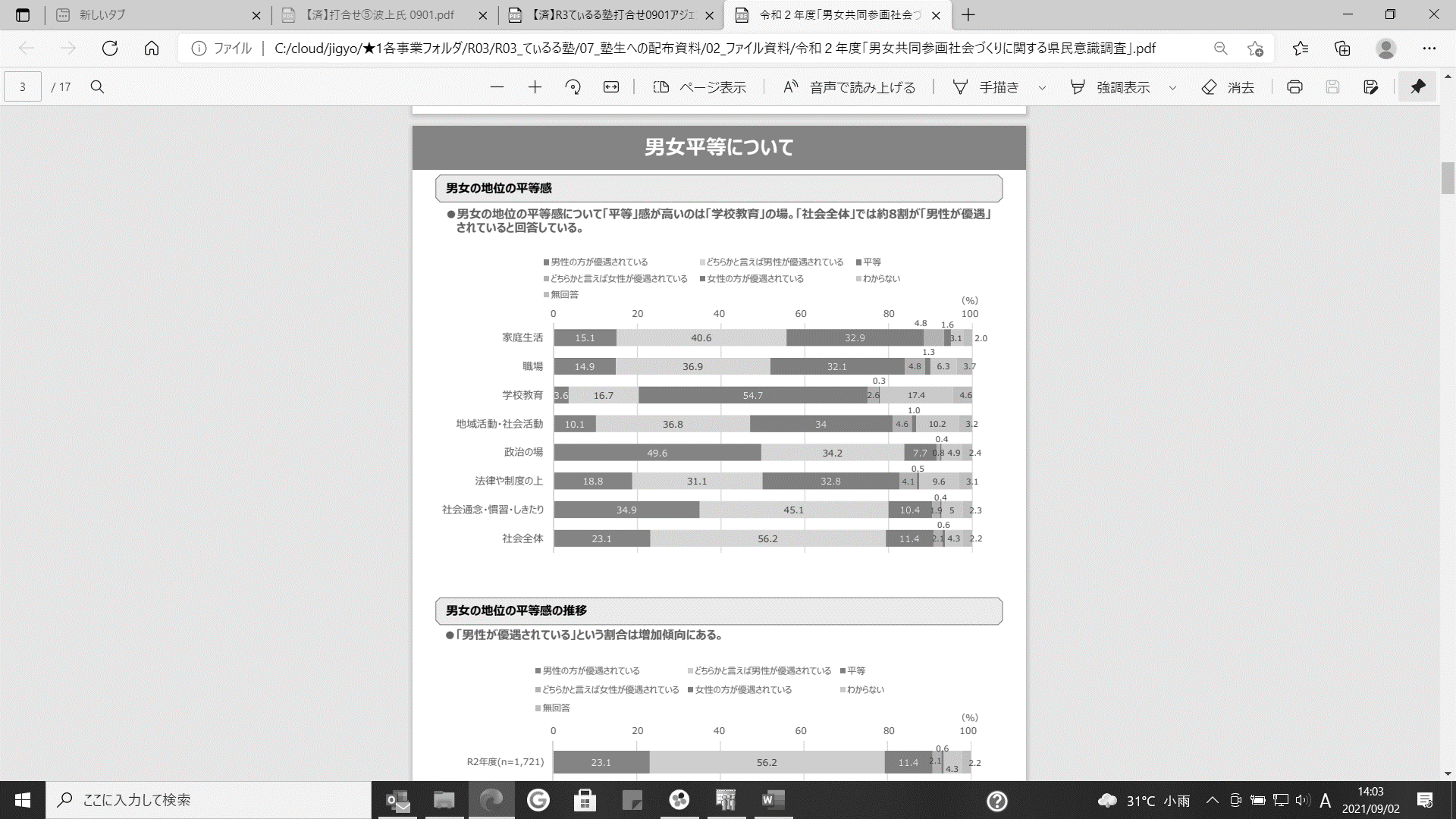 【〇な例】グラフを加工せずに、使用したい部分に枠をつける。グラフの引用先がある。　男女の地位の平等感　引用先：沖縄県子ども生活福祉部　男女共同参画社会づくりに関する県民意識調査《概要版》令和３年度 p.1（「p.1」は、ページ数です。）【文献の引用記載例】どこから引用したか一目でわかるように記載をしてください。データ加工しない場合引用先：沖縄県子ども生活福祉部　男女共同参画社会づくりに関する県民意識調査《概要版》令和３年度 p.1データ加工した場合　引用先：沖縄県子ども生活福祉部　男女共同参画社会づくりに関する県民意識調査《概要版》令和３年度 p.1の一部加工２．イラスト、画像の使用について沖縄県の資料やフリー素材（いらすとや）などは無料で使用することができます。その他で有償のグラフ、データ、イラスト、画像などもありますので、ご注意ください。【参考】　以下は、無料でイラストが利用できます。かわいいフリー素材集いらすとや、ソコスト、イラストAC（会員登録が必要）グループワーク最終報告書（フォーマット）１．検討テーマと仮説設定（２５０～３００字）２．背景・現状・実態３．調査・方法・研究内容（アンケート／インタビュー／その他）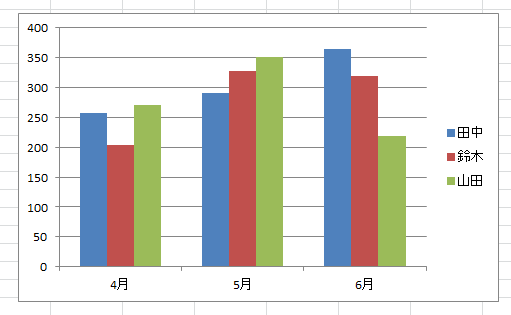 ４．分析・結果・考察５．まとめ（総括・提言・課題が実現した後の未来）６．チーム紹介（２００～２５０字）